POLITICAL MAP OF CANADA 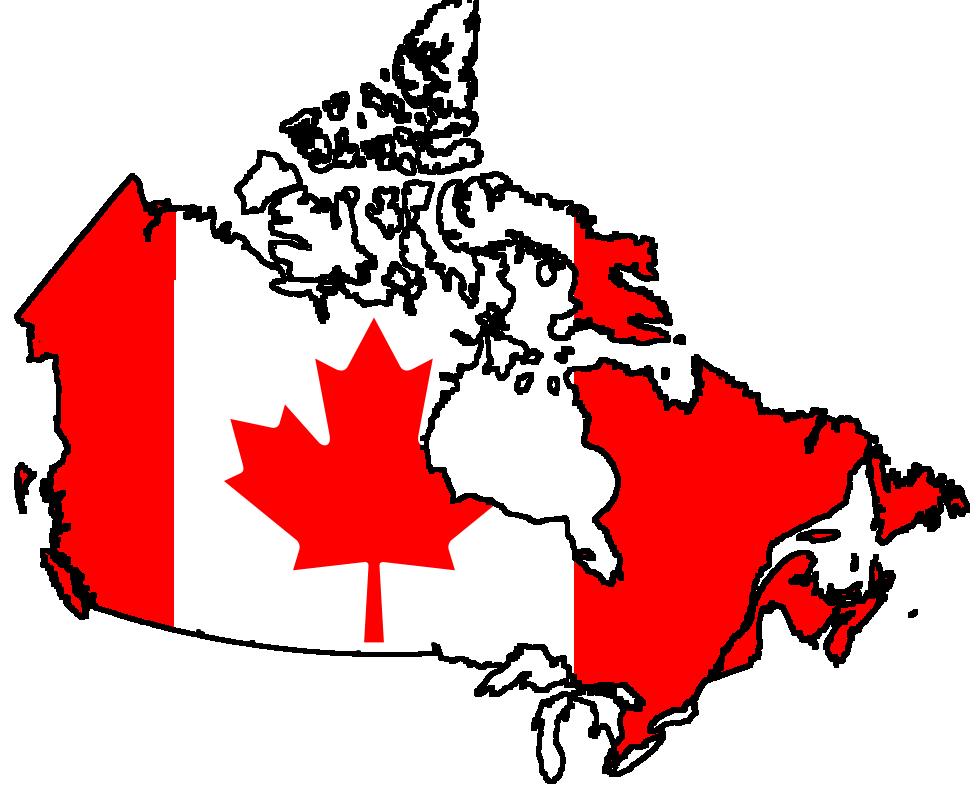 Aha!  Did you forget this was a geography course and that you may be expected to work on things like ... maps? ... or know where things are in the world? ... and in relation to each other??  Well then, it’s your lucky day! Complete the following:1. Provide an appropriate and creative title and place it at the top of your map. Use UPPER CASE LETTERS and underline your title. Write your name in the lower left corner of the map. 2. Neatly label the following provinces and territories using UPPER CASE LETTERS. Be sure the lettering is neat, level, and of appropriate size.Ontario			Manitoba			QuebecNewfoundland		Nunavut			Prince Edward IslandSaskatchewan		New Brunswick		Nova ScotiaYukon				Northwest Territories	British ColumbiaAlberta3. Neatly label the following provincial and territorial capitals on the map using lower case lettering (Capitalize the first letter). Use a small dot . to indicate the location of the city. Be sure the lettering is neat, level, and of appropriate size.Victoria			St. John’s			FrederictonToronto			Winnipeg			CharlottetownYellowknife			Regina			IqaluitHalifax			Edmonton			WhitehorseQuebec City4. Label the following water bodies on the map using lower case lettering (Capitalize the first letter). Be sure the lettering is neat, level, and of appropriate size.Arctic Ocean			Beaufort Sea			Hudson BayPacific Ocean		Labrador Sea			All 5 Great LakesBaffin Bay 5. Shade all of the major shorelines of water blue. 6. Oh... I almost forgot! Please remember where all the place locations are because you’ll be having a quiz on them this Friday. Yay! Canada Map Evaluation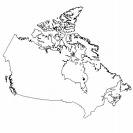 Name: _______________________	 Date: _____________________					                   Mark: _____ / 20 = _____ %CriteriaLevel 4Level 3Level 2Level 1Marks AssignedContent(knowledge)All place names and titles are:- included- spelled correctlyAll place names and titles are:- included- with few spelling mistakesSome place names and titles are:- not included- spelled incorrectlyMany place names and titles are:- not included- spelled incorrectly         / 5Accuracy of Features Mapped(knowledge)Features are - mapped with a great deal of accuracy- 0 to 1 errorsFeatures are - mapped with consistent accuracy-  errorsFeatures are - mapped with moderate accuracy-  errorsFeatures are - mapped with limited accuracy- more than 5 errors        / 5Lettering(communication)All lettering is- very neat- level-appropriate font/size - written as per instructionsAll lettering is- neat- somewhat level-appropriate font/size - written as per instructionsSome lettering is - messy- uneven-inappropriatefont/size- with some style- some lettering not per instructionsMost lettering is - messy- uneven-inappropriatefont/size- lacking style- some lettering not per instructions         / 10